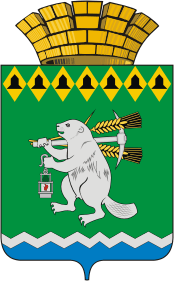 Администрация Артемовского городского округа ПОСТАНОВЛЕНИЕот                                                                                                                 №         -ПАО внесении изменений в Положение об условиях оплаты труда руководителей муниципальных унитарных предприятий Артемовского городского округаВ соответствии с Трудовым кодексом Российской Федерации, Федеральным законом от 14 ноября 2002 года № 161-ФЗ «О государственных и муниципальных унитарных предприятиях», Федеральным законом от                         06 октября 2003 года № 131-ФЗ «Об общих принципах организации местного самоуправления в Российской Федерации», Постановлением Правительства Российской Федерации от 02.01.2015 № 2 «Об условиях оплаты труда руководителей федеральных государственных унитарных предприятий», Постановлением Правительства Свердловской области от 06.11.2015                                     № 1017-ПП «Об условиях оплаты труда руководителей, заместителей руководителей и главных бухгалтеров государственных унитарных предприятий Свердловской области», руководствуясь статьями 30, 31 Устава Артемовского городского округа,ПОСТАНОВЛЯЮ:Внести в Положение об условиях оплаты труда руководителей муниципальных унитарных предприятий Артемовского городского округа, утвержденное постановлением Администрации Артемовского городского округа от 07.07.2022 № 646-ПА (далее – Положение), следующие изменения:пункт 8 Положения изложить в следующей редакции:«8. Руководителю предприятия на основании распоряжения главы Артемовского городского округа выплачивается материальная помощь к ежегодному оплачиваемому отпуску в размере одного должностного оклада один раз в год из нераспределенной прибыли предприятия, оставшейся после уплаты налогов, иных обязательных платежей, части прибыли, подлежащей перечислению в бюджет Артемовского городского округа, и не может превышать 10 % от суммы чистой прибыли (учитывается результат финансово-хозяйственной деятельности предприятия за предыдущий отчетный финансовый год). Руководителю предприятия, вновь принятому в текущем году на работу, вышедшему из отпуска по уходу за ребенком, находящемуся в отпуске по уходу за ребенком либо в отпуске без сохранения заработной платы, материальная помощь выплачивается пропорционально числу отработанных месяцев в данном календарном году.»;Приложение № 2 к Положению изложить в следующей редакции (Приложение 1);Приложение № 3 к Положению изложить в следующей редакции (Приложение 2);Приложение № 4 к Положению изложить в следующей редакции (Приложение 3);Приложение № 5 к Положению изложить в следующей редакции (Приложение 4);Приложение № 10 к Положению изложить в следующей редакции (Приложение 5).2. Отделу организации и обеспечения деятельности Администрации Артемовского городского округа (Мальченко Д.П.) направить уведомления руководителям муниципальных унитарных предприятий Артемовского городского округа об изменениях условий оплаты труда. Срок – 30.09.2022.3. Постановление опубликовать в газете «Артемовский рабочий», разместить на Официальном портале правовой информации Артемовского городского округа (www.артемовский-право.рф) и на официальном сайте Артемовского городского округа в информационно-телекоммуникационной сети «Интернет».4. Контроль за исполнением постановления возложить на заместителя главы Артемовского городского округа Миронова А.И.Глава Артемовского городского округа				        К.М. Трофимов